Предмет2А2Б2ВРусский языкВыписать  из  орфографического  словаря  слова  с  безударной  гласной а2 часть, стр 6 упр. 2карточка  " Ь и Ъ знаки"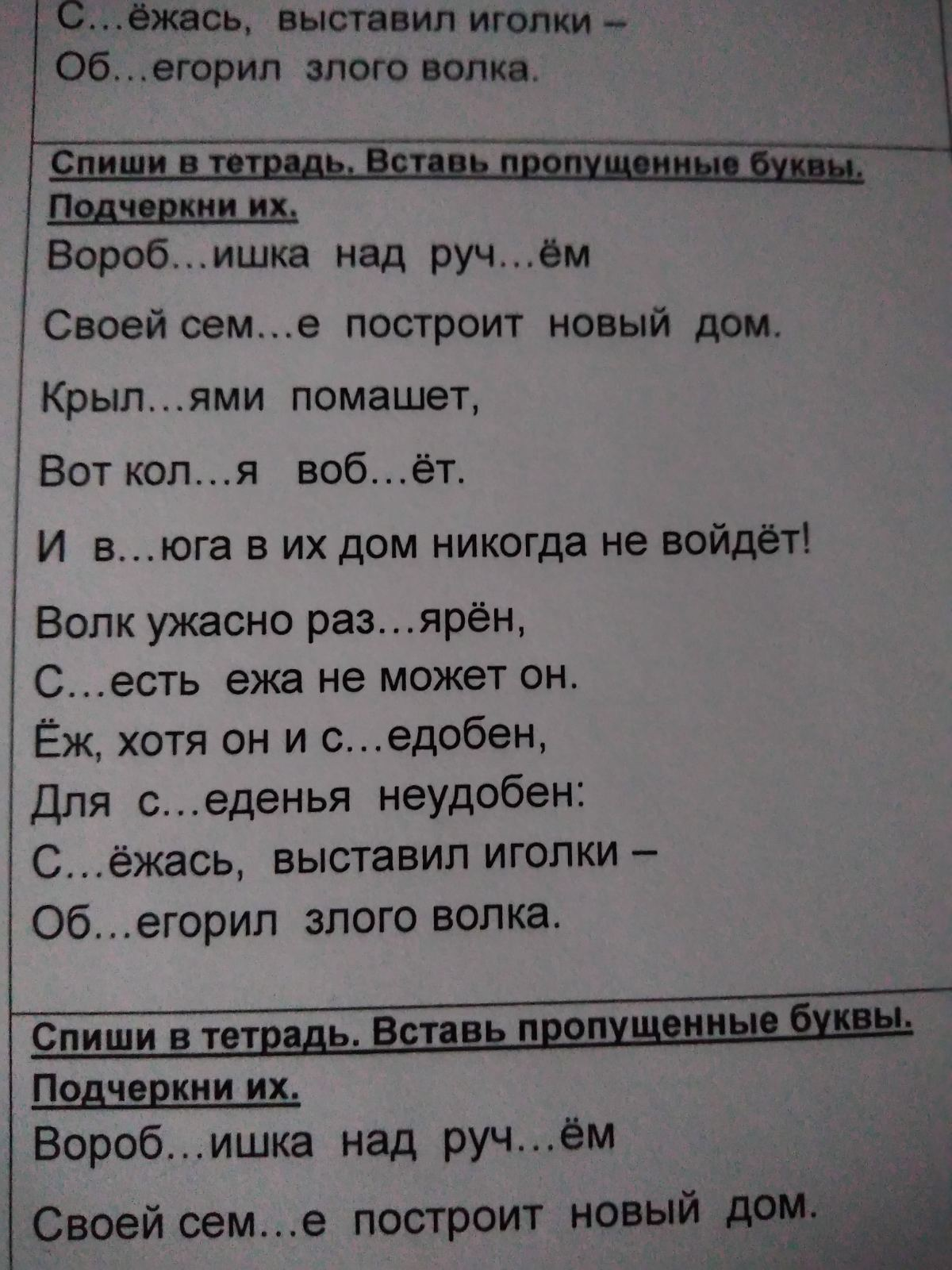 математикаСтр.30, № 11, 14.Стр. 47 №10повторить таблицу умножения и деления ( всю); стр. 44 номера 40, 41Литературное чтениеСтр. 48 – 50, читать.Прочитать любую зарубежную сказкустр. 48-52 , читать без ошибокАнглийский язык (Красикова)Задание от учителя на Учи.ру